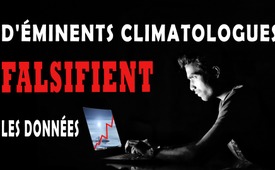 D'éminents climatologues falsifient les données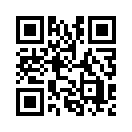 Le Dr Benjamin Santer, un des scientifiques les plus respectés au monde, a falsifié un rapport crucial sur le climat dans les années 90. L'université dont Santer était diplômé est également impliquée dans une série de scandales climatiques. Une coïncidence ? Dans cette émission, vous en apprendrez plus sur les incohérences, les données manipulées et les tricheries manifestes.Le 14 juillet 2023, la chaîne SRF a rapporté ceci : « Les climatologues ont prouvé l'influence de l'homme sur le système climatique. » Le Dr Benjamin Santer, l'un des scientifiques les plus respectés au monde, aurait désormais prouvé, au moyen de mesures par satellite de la NASA, que la haute atmosphère se refroidit et que ce phénomène ne peut être dû qu'à l'influence humaine. Outre le fait qu'il s'agit d'une simple théorie dont on parle déjà depuis 1960, SRF dissimule des informations importantes dans ce reportage. En effet Benjamin Santer n’est absolument pas digne de confiance. Dans le passé il a falsifié un rapport décisif sur le climat. Le Dr Benjamin Santer, très respecté dans les milieux politiques et médiatiques du monde entier, était dans les années 90 l'auteur principal du chapitre 8 du rapport sur le climat 1995 du Groupe d'experts intergouvernemental sur l'évolution du climat (GIEC). Santer a modifié certains passages du rapport. Le politicien britannique Lord Monckton a été témoin de cette falsification. Dans une interview, Monckton a témoigné : « Les scientifiques impliqués avaient rédigé leur projet final. Ce projet disait qu'à cinq endroits différents, il n'y avait pas de changement climatique détectable prouvant un réchauffement climatique d'origine humaine. Cinq fois, avec des mots différents, les scientifiques ont exprimé le même fait. Santer a supprimé ces déclarations et les a remplacées par une nouvelle conclusion, et à ce jour c'est toujours la conclusion officielle. »
Ce n'est que 14 ans plus tard que Santer a reconnu les changements dans une interview. Mais il n'a fait cet aveu qu’à la suite des déclarations de Lord Monckton, qui a révélé publiquement tout ce scandale. Avec cette falsification, Sante représente le premier exemple prouvé de manipulation de la science concernant le changement climatique d'origine humaine. Il a profité de sa position pour établir la manchette selon laquelle l'homme était une cause du réchauffement climatique.

Dans ce contexte, il est très intéressant de noter que le Dr Ben Santer était diplômé de l’Unité de recherche sur le climat de l'Université d'East Anglia. Cette université est financée par la Fondation Rockefeller. Il est désormais évident que la science et les universités sont soumises à la volonté des super-riches comme les Rockefeller, car elles dépendent toutes de leur argent.
L'université en question a également été la cible de piratages informatiques en 2009, avec le fameux scandale du « Klimagate ».
Les pirates ont eu accès à des courriels scandaleux de climatologues de renommée mondiale. Même le mainstream a dû en parler à l'époque : Le journal FAZ écrivait ainsi en 2013 : « De nouvelles incohérences apparaissent régulièrement dans les rapports des climatologues. Pour sauver le monde, il semble qu'il y ait eu quelques manipulations. Les échanges de courriels publiés par les voleurs de données ont révélé non seulement une utilisation laxiste des données de mesure, mais aussi la volonté de présenter les événements climatiques sur la planète de la manière la plus dramatique possible. » En Grande-Bretagne et aux Etats-Unis [...], le Conseil climatique de l'ONU fait depuis l'objet d'une surveillance accrue. De nouvelles incohérences dans les rapports des chercheurs y sont désormais dénoncées presque chaque semaine [...]. Focus a écrit à ce sujet : « Un courriel de Phil Jones, le directeur de l'institut, est devenu tristement célèbre. Il y écrit à un collègue : [...] « Je viens de terminer l'astuce naturelle de Mike consistant à ajouter les températures réelles à chaque série (de données) pour les 20 dernières années [...] afin de dissimuler la baisse (de température). » » [...] Une bonne partie des courriels parle en effet de faire disparaître des données. A l'époque, le GIEC (Groupe d'experts intergouvernemental sur l'évolution du climat) était également très critiqué. Zeit-online écrivait : « Une série de scandales ébranle la crédibilité et l'autorité du GIEC ; les scénarios catastrophes qu'ils décrivent se révèlent en partie être des déclarations scientifiquement non vérifiables. » Mais au lieu de s'accrocher, de dévoiler jusqu'à ce que les responsables soient tenus pour responsables, jusqu’à ce que les erreurs soient corrigées et que l'exactitude scientifique soit rétablie, les médias tentent jusqu'à aujourd'hui d'étouffer en grande partie ces scandales.
Mais comment se fait-il que des climatologues comme le Dr Ben Santer manipulent les rapports sur le climat ? La climatologue Judith Curry donne ici une réponse claire. Dans un exposé présenté à une commission d'enquête, elle le montre en détail : « Il existe une énorme pression sur les climatologues pour qu'ils se rallient au prétendu consensus. Cette pression ne vient pas seulement des politiques, mais aussi des organismes de financement gouvernementaux, des universités et des sociétés savantes [...]. »
Malgré ces scandales flagrants, l’Unité de recherche sur le climat de l'Université d'East Anglia et le GIEC, avec ses climatologues, continuent à influencer l'opinion mondiale sur le changement climatique. Presque toutes les nations orientent leurs actions en fonction de leurs rapports et de leurs calculs climatiques. Nous devons exiger ensemble la divulgation totale de ces scandales. Il est inadmissible que les climatologues, les universités et le GIEC, dont les mensonges et les manipulations ont été démasqués une fois pour toutes, continuent à occuper leur poste comme si de rien n'était et à influencer sans cesse l'ensemble des événements mondiaux par leurs données climatiques falsifiées.de mfSources:Faux de Ben Santer, témoin oculaire Lord Monckton :
(5ans déjà, en anglais, mais important!)
https://www.dailymotion.com/video/x6u3h2o

Santer, Université d’East Anglia: https://fr.wikipedia.org/wiki/Benjamin_D._Santer

Rockefeller:
https://fr.wikipedia.org/wiki/Unit%C3%A9_de_recherche_climatique
https://www.kla.tv/24988Cela pourrait aussi vous intéresser:#ChangementClimatique - Les mensonges à propos du climat - www.kla.tv/ChangementClimatique

#CommentairesMediatiques - Commentaires médiatiques - www.kla.tv/CommentairesMediatiques

#Environnement - www.kla.tv/Environnement

#Manipulation-fr - Techniques de manipulation des médias - www.kla.tv/Manipulation-frKla.TV – Des nouvelles alternatives... libres – indépendantes – non censurées...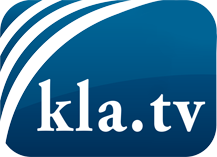 ce que les médias ne devraient pas dissimuler...peu entendu, du peuple pour le peuple...des informations régulières sur www.kla.tv/frÇa vaut la peine de rester avec nous! Vous pouvez vous abonner gratuitement à notre newsletter: www.kla.tv/abo-frAvis de sécurité:Les contre voix sont malheureusement de plus en plus censurées et réprimées. Tant que nous ne nous orientons pas en fonction des intérêts et des idéologies de la système presse, nous devons toujours nous attendre à ce que des prétextes soient recherchés pour bloquer ou supprimer Kla.TV.Alors mettez-vous dès aujourd’hui en réseau en dehors d’internet!
Cliquez ici: www.kla.tv/vernetzung&lang=frLicence:    Licence Creative Commons avec attribution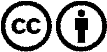 Il est permis de diffuser et d’utiliser notre matériel avec l’attribution! Toutefois, le matériel ne peut pas être utilisé hors contexte.
Cependant pour les institutions financées avec la redevance audio-visuelle, ceci n’est autorisé qu’avec notre accord. Des infractions peuvent entraîner des poursuites.